Н А К А ЗПро проведення ІІ (районного) етапу VІІ Міжнародного мовно-літературного конкурсу учнівської та студентської молоді імені Тараса Шевченка у 2016/2017 навчальному роціНа виконання Указу Президента України від 30.09.2010 № 928/2010 «Про Міжнародний мовно-літературний конкурс учнівської та студентської молоді імені Тараса Шевченка», відповідно до Положення про Міжнародний мовно-літературний конкурс учнівської та студентської молоді імені Тараса Шевченка, затвердженого постановою Кабінету Міністрів України 
від 01.06.2011 № 571, та наказу Департаменту науки і освіти Харківської обласної державної адміністрації від 07.10.2016 № 377 «Про проведення VІІ Міжнародного мовно-літературного конкурсу учнівської та студентської молоді імені Тараса Шевченка», з метою вшанування творчої спадщини Тараса Григоровича Шевченка, виявлення творчо обдарованої молоді, розвитку її потенціалу, виховання в молодого покоління поваги до мови і традицій свого народу, підвищення рівня мовної освіти в Україні, загальної мовної культуриНАКАЗУЮ:1. Затвердити: 1.1.   Умови проведення ІІ (районного) етапу VІІ Міжнародного мовно-літературного конкурсу учнівської та студентської молоді імені Тараса Шевченка серед учнів 5-11-х класів загальноосвітніх навчальних закладів (далі - ІІ (районного) етапу Конкурсу) (додаток 1).1.2. Склад організаційного комітету та журі ІІ (районного) етапу Конкурсу (додатки 2, 3).2. Оргкомітету ІІ (районного) етапу Конкурсу:2.1.  Провести ІІ (районний) етап VІІ Міжнародного мовно-літературного конкурсу учнівської молоді імені Тараса Шевченка 
серед учнів 5−11-х класів загальноосвітніх навчальних закладів Київського району на базі Харківського ліцею № 107 Харківської міської ради Харківської області 12 листопада 2016 року.                                                                                                        12.11.20162.2. Підбити підсумки ІІ (районного) етапу Конкурсу.До 19.11.20163. Директору методичного центру Настенко І.В.:3.1. Довести інформацію щодо проведення ІІ (районного) етапу Конкурсу до керівників загальноосвітніх навчальних закладів.До 25.10.20163.2. Забезпечити організаційно-методичний супровід проведення ІІ (районного) етапу Конкурсу. До 12.11.20163.3. Надати до організаційного комітету ІІІ (обласного) етапу конкурсу роботи учнів, які набрали найвищу кількість балів у своїй паралелі й посіли І місце, звіти про проведення І, ІІ етапів Конкурсу, виписки з протоколів про визначення переможців, описовий кількісно-якісний аналіз виконання учнями завдань роботи.До 19.10.20164. Керівникам загальноосвітніх навчальних  закладів усіх типів та форм власності:4.1. Довести інформацію про проведення ІІ (районного) етапу Конкурсу до педагогічних працівників та учнів підпорядкованих навчальних закладів.До 25.10.20164.2. Сприяти участі учнів 5-11-х класів у ІІ (районному) етапі Конкурсу.                                                                                                         12.11.2016 4.3. Надати до методичного центру Управління освіти заявку на участь учнів 5-11-х класів у ІІ (районному) етапі Конкурсу (додаток 4).До 01.11.20165.  Директору  Харківського  ліцею  № 107  Харківської  міської ради Вєдяєвій О.В. створити належні умови для проведення ІІ (районного) етапу Конкурсу.12.11.20166. Завідувачу лабораторії комп’ютерних технологій в освіті Короп Ю.В. розмістити даний наказ на сайті  Управління освіти.До  25.10.20167. Контроль за виконанням цього наказу залишаю за собою.Начальник  Управління освіти                                                           Т.В.КуценкоЗ наказом ознайомлені:Настенко І.В.Короп Ю.В.Вєдяєва О.В.Ліманова О.В.УлякДодаток 1до наказу управління освітиадміністрації Київського районуХарківської міської радивід 20.10.2016 № 356Умови проведенняІІ (районного) етапу VІІ Міжнародногомовно-літературного конкурсу учнівської молоді імені Тараса Шевченка у 2016/2017 навчальному роціКонкурс учнівської та студентської молоді імені Тараса Шевченка серед учнів 5-11 класів (далі Конкурс) – це індивідуальні змагання учнів на краще знання української мови та літератури.Мета Конкурсу – сприяння підвищенню інтересу учнівської молоді до вивчення рідної мови, виховання в учнів толерантності в умовах полікультурного суспільства, пошук, підтримка, розвиток мовного потенціалу обдарованої молоді, виявлення та відзначення творчо працюючих учителів загальноосвітніх навчальних закладів.Організаційне та методичне забезпечення проведення ІІ (районного) етапу Конкурсу здійснює методичний центр управління освіти адміністрації Київського району Харківської міської ради.1. Організація виконання учнями конкурсних завданьВідповідно до Положення про Міжнародний мовно-літературний конкурс учнівської та студентської молоді імені Тараса Шевченка (далі – Положення), затвердженого постановою Кабінету Міністрів України від 01.06.2011 №571, у Конкурсі беруть участь учні 5 – 11 класів.ІІ (районний) етап конкурсу проводиться 12 листопада 2016 року за завданнями, складеними КВНЗ «Харківська академія неперервної освіти». Завдання складатимуться з 1-Ї творчої роботи (твору на запропоновану тему).Творча робота може передбачати тему, пов’язану з культурою, мораллю, духовними цінностями українського народу, які сприяють об’єднанню, формують почуття патріотизму, оптимізму й віри в щасливе майбуття Української держави, про яку мріяв і писав у своїх творах великий Кобзар.Відповідно до Положення учні зможуть, за власним бажанням, обрати мову написання творів (українську або російську), але завдання будуть викладені українською мовою.Початок виконання завдань о 10:00.Учні 5 –7-х класів виконують завдання 2 астрономічні години, учні 8 – 9-х –  3 астрономічні години, 10 – 11-х класів – 4 астрономічні години.По можливості за партою розміщується один учасник Конкурсу.Роботи підписуються так:Роботаучасника ІІ етапуVІІ Міжнародного мовно-літературного конкурсуучнівської та студентської молоді імені Тараса Шевченкаучня (учениці) 6-А класуХарківської загальноосвітньої школи І-ІІІ ступенів № 36Харківської міської ради Харківської областіПрокопенка Віктора ОлексійовичаУчитель: Гордієнко Марія Іванівна1.8. Учням не дозволяється користуватися додатковою літературою (посібниками, довідниками, словниками, текстами художніх творів і статей тощо).2. Організація перевірки конкурсних робітОскільки учні можуть обирати мову написання творів, то до складу журі включаються фахівці як з української, так і з російської мов і літератур. Голова журі або представник організаційного комітету шифрує конкурсні роботи після того, як зібрані всі роботи певної вікової категорії учнів; віддає їх членам журі для перевірки. Тільки після того, як перевірено всі роботи певної паралелі, проводиться їх дешифрування й заноситься відповідний запис до протоколів.Учень кожного класу максимально зможе набрати 12 балів (за чинними критеріями оцінювання творів). Перевіряти роботи слід, не розділяючи їх на дві групи (українську і російську), а спільно. Конкурсні роботи (твори) слід перевіряти, дотримуючись вимог до перевірки письмових робіт (підкреслювати помилки й виносити відповідні позначки на поля: орфографічні – І, пунктуаційні – v, граматичні – Г, лексичні – Л, стилістичні – Ст). Необхідно звертати увагу на охайність; виправлення підкреслювати хвилястою лінією, знижувати сумарну кількість балів за брудні, з великою кількістю виправлень роботи. Оцінки (бали) за мовне оформлення і зміст кожного твору виставляються також відповідно до критеріїв оцінювання, визначених у чинних програмах. Журі оцінюватиме творчі роботи учасників відповідно до їхньої специфіки, складності, обсягу з урахуванням творчих здібностей володіння художнім словом, мовно-літературної підготовленості, спираючись на чинні критерії оцінювання. Місця серед усіх учнів однієї паралелі розподіляються спільно, незважаючи на мову написання. Відповідно до Положення у кожній паралелі визначається кількість переможців, яка не перевищує 30% від загальної кількості учнів цієї паралелі.3. Визначення та нагородження переможців3.1. Переможцями ІІ (районного) етапу Конкурсу вважаються учні 5-11-х класів загальноосвітніх навчальних закладів району, які набрали найбільшу кількість балів і посіли І, ІІ, ІІ місця. Переможцем не може бути учасник, який набрав менше половини від максимально можливої кількості балів.3.2. Місця серед усіх учнів однієї паралелі розподіляються спільно, незважаючи на мову написання.3.3. Відповідно до Положення у кожній паралелі визначається кількість переможців, яка не перевищує 30% від загальної кількості учнів цієї паралелі.3.4. Переможці ІІ (районного) етапу Конкурсу нагороджуються дипломами І, ІІ, ІІІ ступенів Управління освіти адміністрації Київського району Харківської міської ради з орієнтованим розподілом кількості у співвідношенні 1:2:3.Додаток 2до наказу Управління освітиадміністрації Київського районуХарківської міської радивід 20.10.2016 № 356Склад організаційного комітету ІІ (районного) етапу VІІ Міжнародногомовно-літературного конкурсу учнівської молоді імені Тараса Шевченка у 2016/2017 навчальному році                                                                                                   Додаток 3до наказу Управління освітиадміністрації Київського районуХарківської міської радивід 20.10.2016 № 356Склад журі  ІІ (районного) етапу VІІ Міжнародногомовно-літературного конкурсу учнівської молоді імені Тараса Шевченка у 2016/2017 навчальному році                                                   Додаток 4до наказу Управління освітиадміністрації Київського районуХарківської міської радивід 20.10.2016 № 356ЗАЯВКАна участь учнів ЗНЗ №______   у ІІ (районному) етапі VІІ Міжнародного мовно-літературного конкурсу учнівської молоді імені Тараса Шевченка серед  учнів 5-11-х класів загальноосвітніх навчальних закладівВідповідальний  (П.І.Б. (повністю), посада, контактний телефон).Директор ЗНЗ_____               _____________________(Ініціали, прізвище)М.П.  (підпис)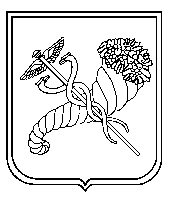  20.10.2016           №  356Голова оргкомітету:Настенко І.В. -  директор методичного  центру Управління освіти адміністрації Київського району Харківської міської ради. Члени оргкомітету:Сипченко Т.М. – методист методичного центру Управління освіти адміністрації Київського району Харківської міської ради; Вєдяєва О.В. – директор Харківського ліцею № 107  Харківської міської ради Харківської області.Голова журі:Ліманова О.В. – методист методичного центру Управління освіти адміністрації Київського району Харківської міської радиЧлени журі:Єрмоленко В.Г. - вчитель української мови та літератури Харківської гімназії № 1 Харківської міської ради Харківської області;Чапліна М.В.– вчитель української мови та літератури Харківського педагогічного ліцею № 4 Харківської міської ради Харківської області;Литвиненко В.В. - вчитель української мови та літератури Харківської загальноосвітньої школи І-ІІІ ступенів № 5 Харківської міської ради Харківської області;Мельник О.Ю. - вчитель української мови та літератури  Харківського технологічного ліцею № 9 Харківської міської ради Харківської області;Бондаренко А.В. - вчитель української мови та літератури  Харківської спеціалізованої школи І-ІІІ ступенів № 16 Харківської міської ради Харківської області;Овчаренко Ю.В - вчитель української мови та літератури Харківської спеціалізованої школи І-ІІІ ступенів № 17 Харківської міської ради Харківської області;Черкашина Д.П. - вчитель української мови та літератури Харківської загальноосвітньої школи І-ІІІ ступенів № 36 Харківської міської ради Харківської області;Суслова Л.Г -  вчитель української мови та літератури Харківської загальноосвітньої школи І-ІІІ ступенів № 37 Харківської міської ради Харківської області;Широка Г.І. - вчитель української мови та літератури Харківської загальноосвітньої школи І-ІІІ ступенів № 52 Харківської міської ради Харківської області;Костенко Т.П. - вчитель української мови та літератури Харківської гімназії № 55 Харківської міської ради Харківської області;Луценко Л.В. - вчитель української мови та літератури Харківської спеціалізованої школи І-ІІІ ступенів № 62 Харківської міської ради Харківської області;Андрусь Ю.В.- вчитель української мови та літератури Харківської загальноосвітньої школи І-ІІІ ступенів № 96 Харківської міської ради Харківської області;Хаустова С.Г. - вчитель української мови та літератури   Харківської загальноосвітньої школи І-ІІІ ступенів № 100 Харківської міської ради Харківської області;Коноваленко Н.М. -  вчитель української мови та літератури Харківського ліцею № 107 Харківської міської ради Харківської області;Бабічева С.М.- вчитель української мови та літератури   Харківської загальноосвітньої школи І-ІІІ ступенів № 110 Харківської міської ради Харківської області;Тищенко З, Р. - вчитель української мови та літератури Харківської спеціалізованої школи з поглибленим вивчення окремих предметів  № 133 Харківської міської ради Харківської області;Кольман С.С. -  вчитель української мови та літератури Харківської спеціалізованої школи І-ІІІ ступенів № 134 Харківської міської ради Харківської області;Русанова О.І. – вчитель української мови та літератури Харківської загальноосвітньої школи І-ІІІ ступенів № 158 Харківської міської ради Харківської області;Можин Г.А. - вчитель української  мови та літератури Харківської загальноосвітньої школи І-ІІІ ступенів № 164 Харківської міської ради Харківської області;Ольховська Н.Ф. - вчитель української мови та літератури Харківської загальноосвітньої школи І-ІІІ ступенів № 165 Харківської міської ради Харківської області;Тинда Н.В. -  вчитель української мови та літератури Харківської спеціалізованої школи І-ІІІ ступенів № 166 «Вертикаль» Харківської міської ради Харківської області;Хавіна С.Я. -  вчитель української мови та літератури Харківської спеціалізованої школи І-ІІІ ступенів № 170 Харківської міської ради Харківської області;Вакуленко Т.В. - вчитель української мови та літератури Харківської гімназії № 172 Харківської міської ради Харківської області.№за/пПІБ учня (повністю)Навчальний заклад (повна назва)КласП.І.Б. вчителя (повністю)1.52.63.74.85.96.107.11